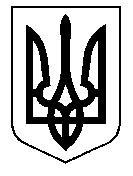 У К Р А Ї Н А Кам’янсько-Дніпровська міська радаКам’янсько-Дніпровського району Запорізької областіДвадцять дев’ята сесія восьмого скликанняР І Ш Е Н Н Я30 серпня 2019 року         м.Кам’янка-Дніпровська                   № 72Про надання дозволу гр-ці Куліш Вікторії Дмитрівніна розробку  проекту землеустрою щодо відведення земельної ділянки  по вул. Пушкіна, 14 с. Велика Знам’янка       Керуючись ст.26 Закону України «Про місцеве самоврядування в Україні», ст.ст.12, 118, 121 Земельного кодексу України, ст.50 Закону України «Про землеустрій», розглянувши заяву від 23.08.2019 року вх.№ 490, гр-ки Куліш Вікторії Дмитрівни про надання дозволу на розробку проекту землеустрою щодо відведення земельної ділянки по вул. Пушкіна, 14             с. Велика Знам’янка (РНОКПП 3058420725, мешкає с. Велика Знам’янка,  вул. Пушкіна, 14), враховуючи рекомендації постійної комісії з питань регулювання земельних відносин та охорони навколишнього середовища, подані документи,  міська радав и р і ш и л а :Надати дозвіл гр-ці Куліш Вікторії Дмитрівні на розробку проекту землеустрою щодо відведення земельної ділянки орієнтовною площею      0,12 га для індивідуального садівництва із земель сільськогосподарського призначення Кам’янсько - Дніпровської міської ради по вул. Пушкіна, 14      с. Велика Знам’янка Кам’янсько-Дніпровського району Запорізької області для передачі у приватну власність.       2.  Строк дії даного рішення до 30.08.2020 року.      3.  Контроль за виконанням даного рішення покласти на постійну комісію з питань регулювання земельних відносин та охорони навколишнього середовища.Міський голова                                                                              В.В.Антоненко